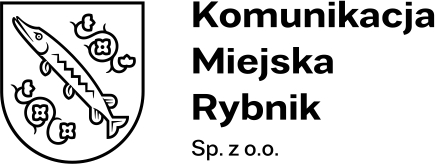 Załącznik nr 4 – Protokół odbioru końcowego.Nr postępowania: KMR/PU/39/2023Protokół odbioru końcowego.Data odbioru:Data odbioru:Data odbioru:Data odbioru:1.Tablica informacyjna przystankowa z symbolem D-15 (3 sztuki)Tablica informacyjna przystankowa z symbolem D-15 (3 sztuki)Tablica informacyjna przystankowa z symbolem D-15 (3 sztuki) Tak Tak Nie2.Tablica informacyjna przystankowa (1 sztuka)Tablica informacyjna przystankowa (1 sztuka)Tablica informacyjna przystankowa (1 sztuka) Tak Tak Nie3.Kosze na śmieci (4 sztuki)Kosze na śmieci (4 sztuki)Kosze na śmieci (4 sztuki) Tak Tak NiePodpisy upoważnionych osób biorących udział w odbiorze.Podpisy upoważnionych osób biorących udział w odbiorze.Podpisy upoważnionych osób biorących udział w odbiorze.Podpisy upoważnionych osób biorących udział w odbiorze.Podpisy upoważnionych osób biorących udział w odbiorze.Podpisy upoważnionych osób biorących udział w odbiorze.Podpisy upoważnionych osób biorących udział w odbiorze.WykonawcyWykonawcyWykonawcyZamawiającegoZamawiającegoZamawiającegoZamawiającegoImię i NazwiskoImię i NazwiskoPodpisImię i NazwiskoImię i NazwiskoPodpisPodpis